
AANVRAAGFORMULIER
TOELAGE JUBILERENDE VERENIGING 
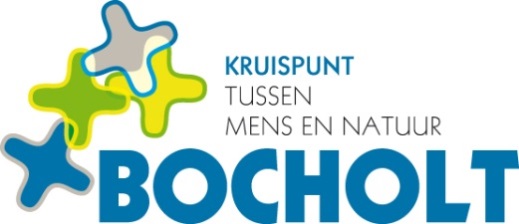  GEGEVENS JUBILERENDE VERENIGING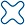 Vereniging:Contactpersoon:Adres:Gemeente:Telefoon/Gsm:E-Mail: 
 GEGEVENS JUBILEUM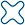 Oprichtingsjaar (voeg hierbij een bewijs):
Datum jubileumviering:
Op welke manier wordt het jubileum gevierd?
 UITBETALING GEMEENTELIJKE TOELAGERekeninghouder:
BankrekeningnummerIBAN: BICC:Twee gevolmachtigden dienen namens de vereniging te ondertekenen.
 ONDERTEKENING AANVRAAGOndergetekenden verklaren zich bij de ondertekening van dit aanvraagformulier, namens de vereniging akkoord met het reglement ‘toelagen aan jubilerende verenigingen’ van de gemeente Bocholt, en verklaren zich te schikken naar en te houden aan dit reglement.DATUM:1ste gevolmachtigde					2de gevolmachtigdeNaam:							NaamFunctie:						Functie:Handtekening:						Handtekening: